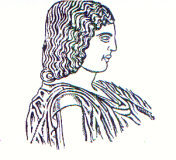 ΓΕΩΠΟΝΙΚΟ  ΠΑΝΕΠΙΣΤΗΜΙΟ  ΑΘΗΝΩΝΤΜΗΜΑ ΕΠΙΣΤΗΜΗΣ ΦΥΤΙΚΗΣ ΠΑΡΑΓΩΓΗΣΕΡΓΑΣΤΗΡΙΟ ΑΝΘΟΚΟΜΙΑΣ ΚΑΙ ΑΡΧΙΤΕΚΤΟΝΙΚΗΣ ΤΟΠΙΟΥΔΙΕΥΘΥΝΤΡΙΑ:  ΚΑΘΗΓΗΤΡΙΑ ΜΑΡΙΑ ΠΑΠΑΦΩΤΙΟΥΙερά οδός 75, Αθήνα 118 55 - Τηλ. 210 5294555 - Fax 210 5294553 -  Email: mpapaf@aua.gr25/2/2019Α Ν Α Κ Ο Ι Ν Ω Σ ΗΑνακοινώνεται στους φοιτητές του 8ου Εξαμήνου του Τμήματος ΕΦΠ, ότι το Εργαστήριο του Μαθήματος «ΚΑΛΛΩΠΙΣΤΙΚΑ ΦΥΤΑ», θα γίνει την Τετάρτη 27/2/2019, στις 13:30, σε έξι (6) τμήματα, με αντικείμενο: «Αναγνώριση Καλλωπιστικών Φυτών».ΠΑΡΑΚΑΛΟΥΜΕ ΝΑ ΤΗΡΗΣΕΤΕ ΤΗΝ ΚΑΤΑΝΟΜΗ ΣΕ ΤΜΗΜΑΤΑ ΓΙΑ ΤΗΝ ΟΜΑΛΗ ΔΙΕΞΑΓΩΓΗ ΤΟΥ ΕΡΓΑΣΤΗΡΙΟΥ    Από το ΕργαστήριοΤα τμήματα 1-3 έχουν σημείο συνάντησης το κτήριο Κριμπά(μπροστά από την είσοδο του οικείου εργαστηρίου)Τα τμήματα 1-3 έχουν σημείο συνάντησης το κτήριο Κριμπά(μπροστά από την είσοδο του οικείου εργαστηρίου)Τα τμήματα 1-3 έχουν σημείο συνάντησης το κτήριο Κριμπά(μπροστά από την είσοδο του οικείου εργαστηρίου)1       Α-ΓΡΙΒΑ ΦΜ. ΠΑΠΑΦΩΤΙΟΥ2ΔΑΡΕΙΩΤΗ Μ-ΚΟΛΥΒΑΚΗ Γ Α- ΑΚΟΥΜΙΑΝΑΚΗ-ΙΩΑΝΝΙΔΟΥ3ΚΟΝΤΙΖΑΣ Ι-ΛΥΡΑ Ι/ERASMUS ΦΟΙΤΗΤΕΣΑ. ΠΑΡΑΣΚΕΥΟΠΟΥΛΟΥΤα τμήματα 4-6 έχουν σημείο συνάντησης την είσοδο του αγρού του Εργαστηρίου ΓεωργίαςΤα τμήματα 4-6 έχουν σημείο συνάντησης την είσοδο του αγρού του Εργαστηρίου ΓεωργίαςΤα τμήματα 4-6 έχουν σημείο συνάντησης την είσοδο του αγρού του Εργαστηρίου Γεωργίας4ΜΑΝΩΛΑΣ Μ-ΝΟΥΤΣΟΣ ΣΤΚ. ΜΠΕΡΤΣΟΥΚΛΗΣ5ΝΤΟΥΡΟΥ Β-ΣΑΜΟΛΑΔΑ Σ/ΜΚ. ΜΑΡΤΙΝΗ6ΣΑΜΠΑΝΗΣ Θ-Τέλος καταλόγουΜ. ΤΡΙΓΚΑ